En	a	de	de 20  	SOLICITUD DE CAMBIO DE TITULARIDAD DE CONTRATO DE ELECTRICIDAD/GASDe acuerdo con lo dispuesto en la normativa vigente, en mi condición de usuario efectivo del suministro, solicito el cambio de titularidad a mi nombre del contrato de suministro de energía eléctrica/gas siguiente:   DATOS DEL SUMINISTRO	Referencia: Dirección Completa:Marque la modalidad elegida para realizar el cambio:Subrogación en este contrato de suministro asumiendo todos los derechos y obligaciones del contrato tanto pasados como futuros, de los que ya he sido informado.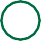 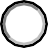 Traspaso de este contrato de suministro, asumiendo desde el momento en que el traspaso se haga efectivo los derechos y obligaciones que se derivan del contrato, de los que ya he sido informado.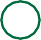    DATOS DEL TITULAR ACTUAL   Cumplimentar en caso que el nuevo titular no aporte el justo títuloRazón Social / Nombre y apellidos:IF / DNI:Representante del titular actual (completar si el cambio se realiza mediante representante)Nombre y apellidos:   DATOS DEL NUEVO TITULAR	Razón Social / Nombre y apellidos::Teléfono:Representante del nuevo titular (completar si el cambio se realiza mediante representante)Nombre y apellidos: NIF / DNI: 	DATOS BANCARIOS DEL NUEVO TITULAR	Número de Cuenta para domiciliaciónNombre y Apellidos:IBANEntidadSucursal	DCNúmero de Cuentadel Titular de la cuenta:Dirección de correspondencia:Deseo activar facturación electrónica.Podrá descargar sus facturas a través de la web de Iberdrola, www.iberdrola.es, o a través de nuestra app, una vez recibido el aviso de emisión de factura en la dirección de correo electrónico facilitada. Además, accederá al apartado de Mi Área Cliente de la web con las claves de usuario y contraseña que le facilitaremos, donde encontrará muchas funcionalidades que le permitirán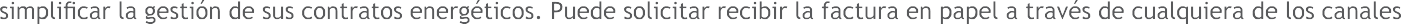 de atención.INFORMACIÓN BÁSICA SOBRE PROTECCIÓN DE DATOS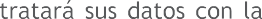 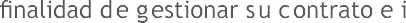 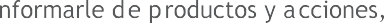 propios o de terceros.Puede solicitar acceso a su información y ejercer otros derechos en cualquier canal de atención de IBERDROLA CLIENTES. Dispone de información adicional en la web www.iberdrola.es.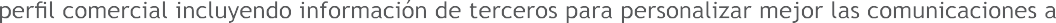 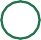 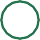 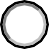 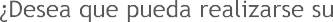 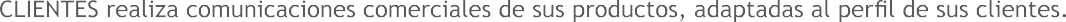 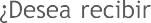 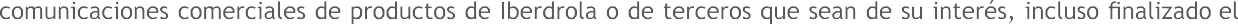 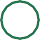 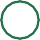 sus intereses y así pueda obtener ventajas? si	No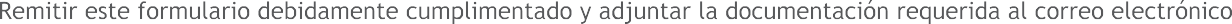 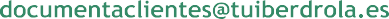 Firma del nuevo titular o representante